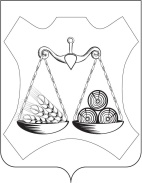 АДМИНИСТРАЦИЯ ОЗЕРНИЦКОГО СЕЛЬСКОГО ПОСЕЛЕНИЯСЛОБОДСКОГО РАЙОНА КИРОВСКОЙ ОБЛАСТИПОСТАНОВЛЕНИЕ22.12.2023                                                                                            № 127п.Центральный      На основании Решения Озерницкой сельской Думы от 14.12.2023 № 15/45  «О внесении изменений в решение Озерницкой сельской Думы от 14.12.2022 № 5/15  «О бюджете Озерницкого сельского поселения на 2023 год и плановый период 2024-2025 годов»,  от 14.12.2023 № 15/44 «О бюджете Озерницкого сельского поселения на 2024 год и плановый период 2025-2026 годов», администрация Озерницкого сельского поселения  ПОСТАНОВЛЯЕТ:1. Внести изменения в программу "Архитектура и градостроительство  муниципального образования Озерницкое сельское поселение», утвержденную постановлением администрации Озерницкого сельского поселения от 23.12.2022 № 126 1.1. Таблицу 1 в разделе 2 Программы читать в новой редакции:Сведения о целевых показателях эффективности реализации программы                                                                                                                                                                                                                                                                                                                                                                                                                                                                                                                                                                                                                   Таблица № 1.2. Раздел 3 читать в новой редакции:3. Ресурсное обеспечение муниципальной программыПланируемый общий объем финансирования муниципальной программы на 2023 - 2025 годы составит 47,1 тыс. рублей, в том числе:           средства федерального бюджета – 0.0 тыс. рублей;           средства областного бюджета –0,0  тыс. рублей;           средства районного бюджета – 0,0 тыс. рублей;           средства местного бюджета – 47,1 тыс. рублей   Расходы на реализацию муниципальной программы за счет средств областного бюджета привлекаются на основании соглашений с Правительством Кировской области.  Объемы финансирования на выполнение мероприятий муниципальной программы по основным направлениям относятся к прочим расходам.Объемы финансирования по основным направленияммуниципальной программы                                                                                                               Таблица №2             3. Настоящее постановление вступает в силу с момента его опубликования в официальном издании поселения «Информационный бюллетень».             4. Контроль за  исполнением настоящего постановления оставляю за собойГлава администрацииОзерницкого сельского поселения     И.И.ФоминыхО внесении изменений в программу «Архитектура и градостроительство  муниципального образования Озерницкое сельское поселение»№ 
п/п Наименование  
  программы,   
 наименование  
  показателя   Единица
измере-
ния         Значение показателей эффективности           Значение показателей эффективности           Значение показателей эффективности           Значение показателей эффективности           Значение показателей эффективности      № 
п/п Наименование  
  программы,   
 наименование  
  показателя   Единица
измере-
ния    отчет-
ный   
год   
(базо-
вый) 2021теку- 
щий   
год   
(оцен-
ка) 2022  оче-  
редной
год  2023 первый
год   
плано-
вого  
перио-
да  2024 второй
год   
плано-
вого  
перио-
да   2025 Муниципальная программа «Архитектура и градостроительство в Озерницком сельском поселении»Муниципальная программа «Архитектура и градостроительство в Озерницком сельском поселении»Муниципальная программа «Архитектура и градостроительство в Озерницком сельском поселении»Муниципальная программа «Архитектура и градостроительство в Озерницком сельском поселении»Муниципальная программа «Архитектура и градостроительство в Озерницком сельском поселении»Муниципальная программа «Архитектура и градостроительство в Озерницком сельском поселении»Муниципальная программа «Архитектура и градостроительство в Озерницком сельском поселении»1Другие вопросы в области национальной экономикиТ.р.0308,616,030,002Межбюджетные трансферты на передачу полномочий по участию в подготовке проектов генерального плана поселения, правил землепользования и застройки, заключение о согласовании подготовленной на основе генеральных планов поселения документации по планировке территории, выдаче разрешений на строительство, разрешений на ввод объектов в эксплуатацию, утверждение местных нормативов градостроительного проектирования поселений, резервирование и изъятие, земельных участков в границах поселения для муниципальных нужд, осуществление земельного контроля за использованием земель поселения Т.р.1,20,31,100   Основные направления          финансирования         Объемы финансирования в 2023 - 2025 годах    Объемы финансирования в 2023 - 2025 годах    Объемы финансирования в 2023 - 2025 годах    Объемы финансирования в 2023 - 2025 годах     Основные направления          финансирования          всего         в том числе по годам             в том числе по годам             в том числе по годам          Основные направления          финансирования          всего    2023 год  2024 год  2025 год  Муниципальная программа -всего, в том числе:               47,117,130,00прочие расходы             47,117,130,00